ЗАХИРАЛРАСПОРЯЖЕНИЕ №28 от « 28 » сентября  2023 года.  В соответствии с Уголовно исполнительным кодексом Россий Федерации и в связи с необходимостью создания условий для исполнения наказаний в виде обязательных работ. Принять на работу гр.  Балдуева  Бадмажап  Буянтуевича, 27.09.1987 г.р., для исполнения наказания в виде обязательных работ на срок 300 (триста ) часов (Направление  от 29 июня  2023г. Баргузинским районным судом Республики  Бурятия )  в  качестве подсобного рабочего.Специалисту администрации МО СП «Аргада»  Шагжиной С.Б. ознакомить с правилами внутреннего распорядка организации, техники безопасности и производственной санитарии, предоставить фронт работ, вести ежедневный учет рабочего времени в количестве 4 (четыре) часов в день. Настоящее распоряжение вступает в силу со дня его подписания. Глава МО сельское поселение «Аргада»                         Б.Б. ДондуповБУРЯАД РЕСПУБЛИКЫН ХУРУМХААНАЙ АЙМАГАЙ АРАГАТА ТОСХОНОЙ МУНИЦИПАЛЬНА   БАЙГУУЛАМЖЫН ЗАХИРГААН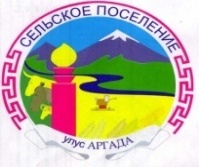 АДМИНИСТРАЦИЯ МУНИЦИПАЛЬНОГО ОБРАЗОВАНИЯ СЕЛЬСКОЕ ПОСЕЛЕНИЕ «АРГАДА» КУРУМКАНСКОГО РАЙОНА РЕСПУБЛИКИ БУРЯТИЯ671634, Республика Бурятия, с. Аргада, ул. Хышиктуева, 8,тел.(8-30149) 93-620, факс.  93-620 E-mail:admargada@yandexl.ru